План конспект занятия по информатике в 10 классе «Охрана труда и здоровья на уроках информатики»Цели урока: Обучающая: закрепить знания о правилах техники безопасности при работе в компьютерном классе и за компьютером; закрепление навыков работы в мастере создания презентаций Power Point, в сети Internet;закрепить знания о составляющих компьютера.Воспитательная:  формирование информационной культуры учащихся, культуры труда, положительной мотивации учебного труда, умения работать в команде.Развивающая: развитие основных психических функций, общих учебных навыков, логического мышления.Тип урока: комплексное применение знаний и уменийИспользуемая технология: проблемный урок, работа в группах, метод проектов.Хронометраж занятия.Ход урока.Оргмомент.  Приветствие. Проверка присутствующих.Постановка проблемы Обратите внимание на доску. Как вы думаете, о чем сегодня пойдет речь? (дети и компьютер, зависимость от компьютера, правила работы за компьютером, здоровье и компьютер)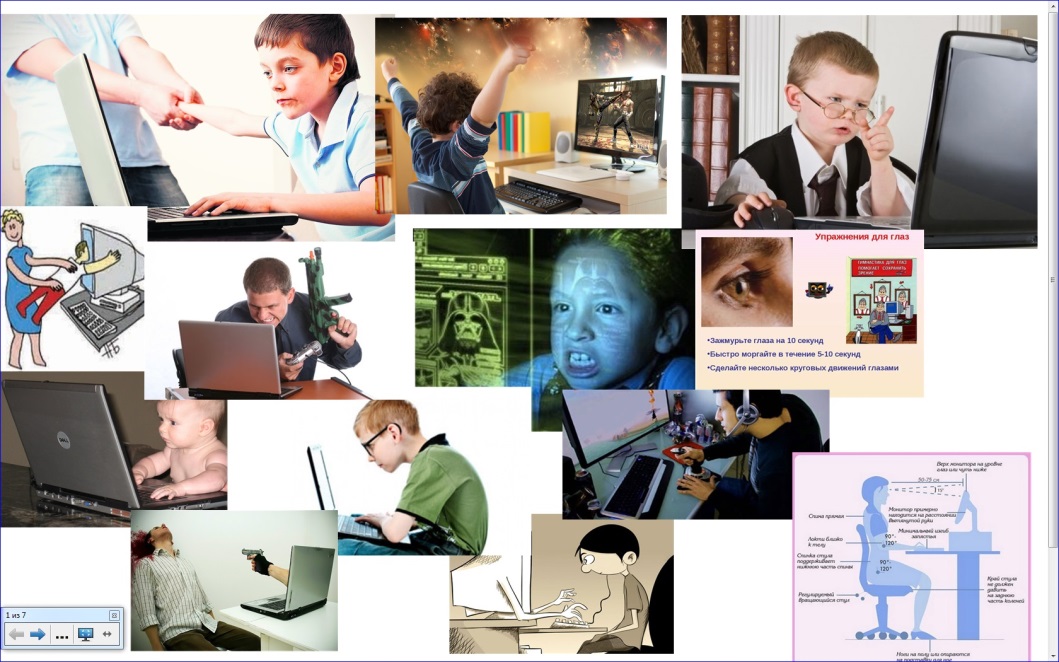 Деление на группыНа входе каждый из вас взял диск с термином. Вспомните, что они означают и разбейтесь на соответствующие группы. (Учащиеся делятся на три группы по названиям столбцов на слайде.)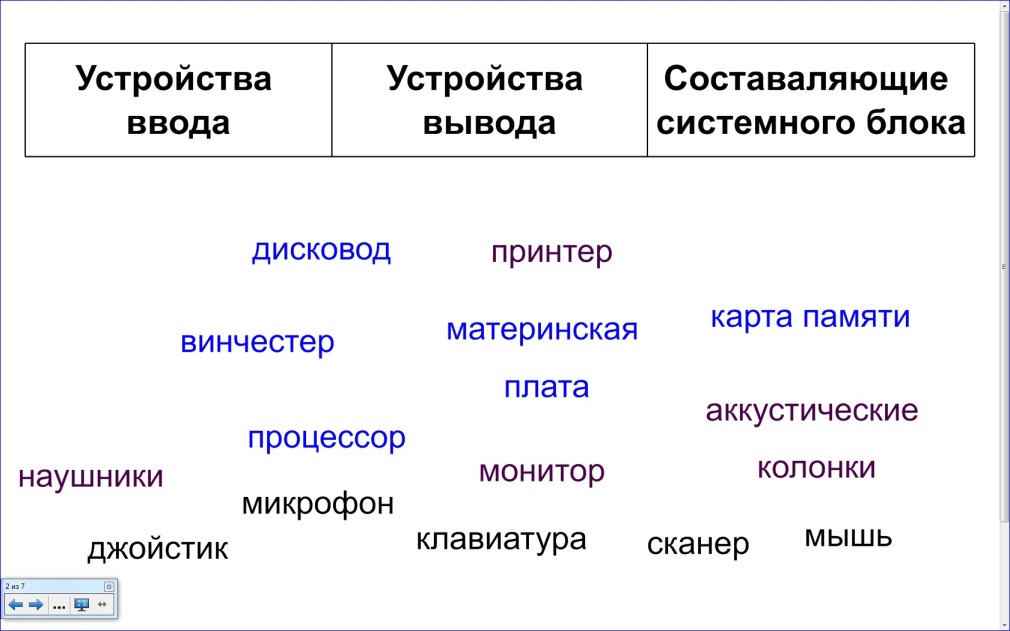 Расставьте термины на слайде в соответствующие столбцы и проверьте: правильно ли вы разделились на группы. (Проверка знания устройство компьютера)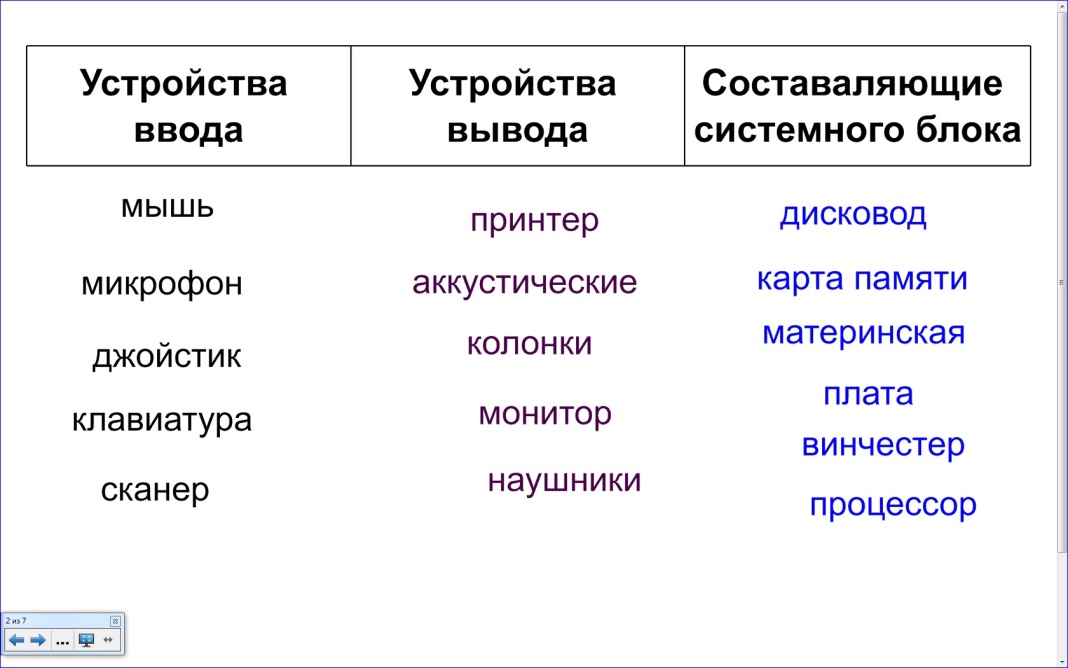 Вам сейчас предстоит в течение 25 минут выполнить работу в группах. Представитель от каждой группы, подойдите к доске и выберите тему для работы вашей группы. (Три ученика подходят к доске и выбирают прикосновением  к доске тему для работы)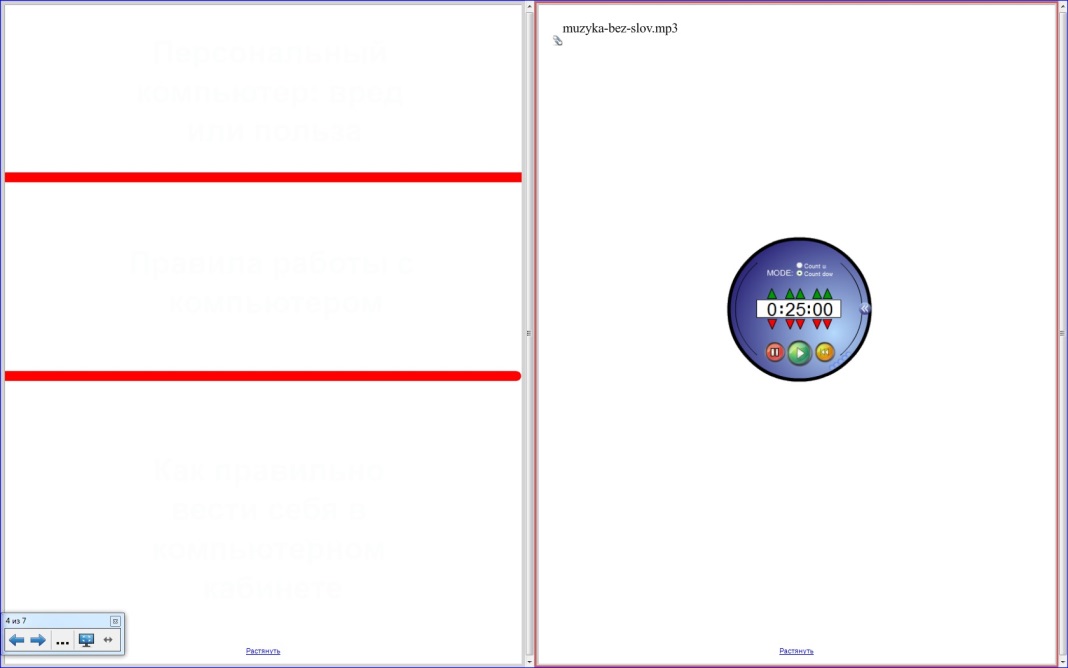 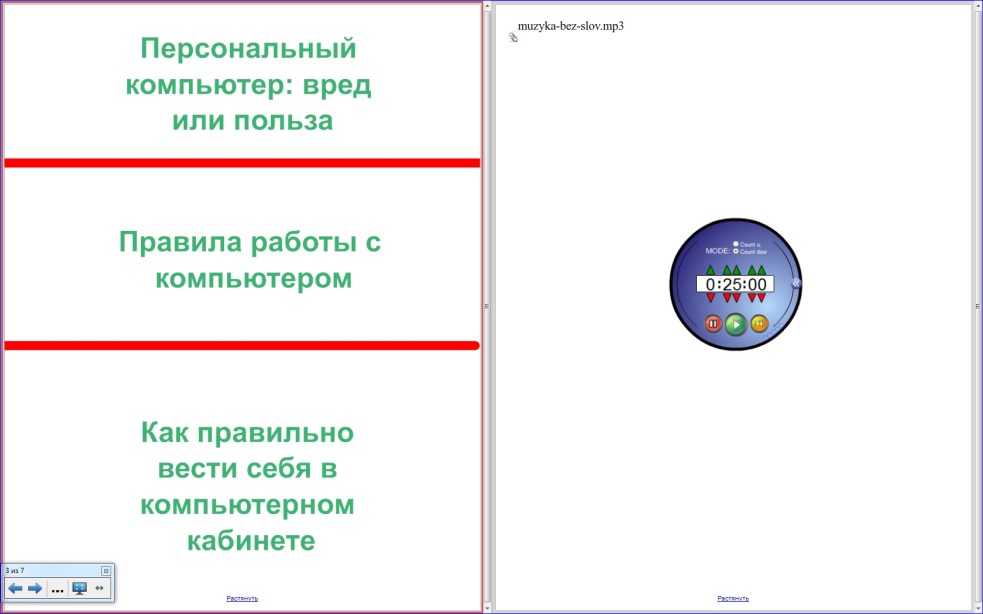 Итак, вам необходимо в течение 25 минут раскрыть выбранную тему. Во время работы вы можете пользоваться ресурсами сети Интернет.Работа в группахДеятельность учащихся: Во время работы учащиеся закрепляют умение работать в соответствующих программных приложениях и локальной сети. Вспоминают правила и технику безопасности при работе за компьютером.Деятельность учителя: Напомнить учащимся о правилах и технике безопасности при работе за компьютером. Контроль выполнения работы.Презентация проектовКаждая группа раскрывает сущность своей проблемы.Формулировка темы занятияПосмотрите, пожалуйста, по сторонам класса и озвучьте слова, которые вы увидели. Сформулируйте с их помощью тему урока.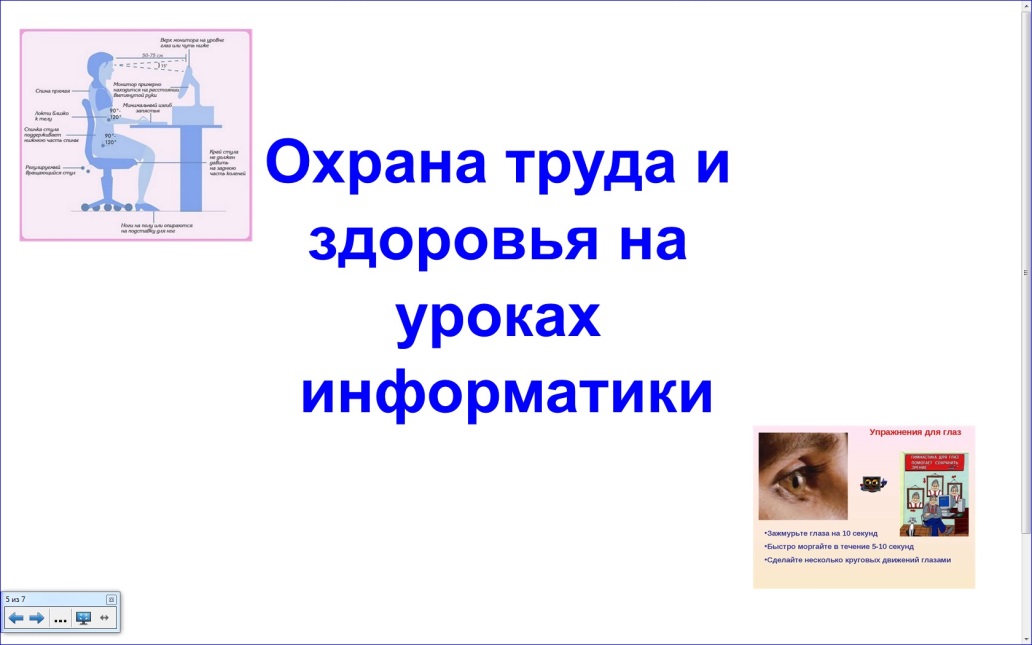 Как вы считаете, мы раскрыли эту тему?Рефлексия.А насколько мы справились с этой работой, я предлагаю вам оценить с помощью трех предметов:Шкатулка – все, что узнал пригодиться в дальнейшем;Мясорубка – полученную информацию переработаю;Корзина – все выброшу.Положите свой жетон в соответствующий предмет.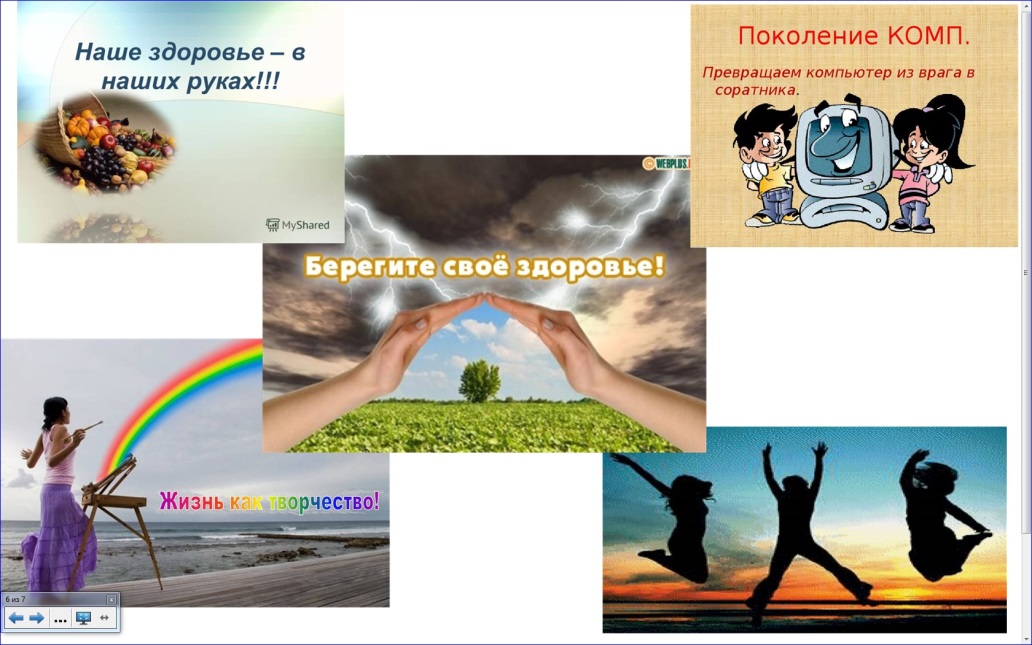 Давайте станем в круг, возьмемся за руки и пожелаем друг другу:- Избавляйся от…- Будь всегда …- Помни…Желаю вам цвести, расти,Копить, крепить здоровье.Оно для дальнего пути – Главнейшее условие.Пусть каждый день и каждый часВам новое добудет,Пусть добрым будет ум у вас,А сердце умным будет.Вам от души желаю я,Друзья, всего хорошего.А все хорошее, друзья,Дается нам недешево.Спасибо вам за урок. До свидания.№Содержание деятельностиВремя Оргмомент1 минПостановка проблемы2 минДеление на группы3 минРабота в группах25 минПрезентация проектов9 минФормулировка темы занятия2 минДомашнее задание1 минРефлексия.3 мин